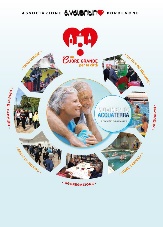 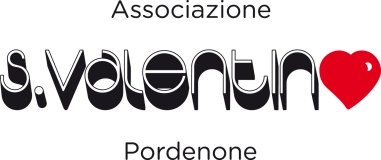      MOVIMENTO      Acquaterra,    il cammino del benessere                       DICHIARAZIONE LIBERATORIA DI RESPONSABILITA’ 	L’attività fisica, purché moderata e regolare, comporta molteplici benefici per la salute ed il benessere delle persone e aiuta a prevenire molte malattie croniche, migliorando la qualità della vita. 	Per le persone sedentarie è però necessario che l’aumento dell’attività fisica quotidiana avvenga con la necessaria gradualità. Per questo è opportuno informare il proprio medico di famiglia e chiedere un parere in relazione all’attività in oggetto.  A tal scopo dichiara e sottoscrive:di partecipare sotto la propria responsabilità alle attività del movimento “AcquaTerra”;di essere pienamente consapevole che la propria partecipazione è volontaria, come è strettamente volontaria ogni azione compiuta durante lo svolgimento;Di esonerare espressamente l’associazione San Valentino da ogni e qualsiasi responsabilità per infortuni ed incidenti, non direttamente ed esclusivamente imputabili a fatto dell’associazione;di assumersi piena ed esclusiva responsabilità per danni eventualmente da me cagionati a terzi o a beni di proprietà di terzi nel corso delle attività.Che con l’iscrizione rinuncio a qualsiasi diritto di immagine e di parola rilasciata;Di essere in possesso dei requisiti fisici necessari (di essere di sana e robusta costituzione fisica, senza controindicazioni di sorta alla pratica sportiva amatoriale). Inoltre, di non aver avuto indicazioni mediche che impediscano o rendano sconsigliabile e oppongano dei limiti a qualsiasi pratica motoria e sportiva in genere.	L’adesione alle attività è libera e gratuita, subordinata alla iscrizione alla associazione, costo tessera annua € 15,00 (quindici Euro).chiedo di partecipare in forma libera alle seguenti attività:         Luogo e data								   	  Firma………………………………………						                …………………………………                                                                                         LE CURE TERMALI PER TUTTIGRUPPI DI CAMMINOGINNASTICA MUSICALEGINNASTICA IN PISCINAYOGATAI CHIINCONTRI SOCIALIRESPIRAZIONE CONSAPEVOLE E GINNASTICA POSTURALEGITE SOCIALI